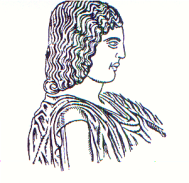 ΓΕΩΠΟΝΙΚΟ ΠΑΝΕΠΙΣΤΗΜΙΟ ΑΘΗΝΩΝΤΡΙΜΕΛΗΣ ΚΕΝΤΡΙΚΗ ΕΦΟΡΕΥΤΙΚΗ ΕΠΙΤΡΟΠΗΓΙΑ ΤΗΝ ΑΝΑΔΕΙΞΗ ΑΝΑΠΛΗΡΩΤΗ ΠΡΟΕΔΡΟΥ ΤΟΥ ΓΕΝΙΚΟΥ ΤΜΗΜΑΤΟΣ ΤΟΥ Γ.Π.Α.									Αθήνα, 29 Ιανουαρίου 2021									Αρ. Πρωτ.: 13Προς:  Τα μέλη Δ.Ε.Π. του Γενικού Τμήματος για την ανάδειξη Αναπληρωτή Προέδρου του Γενικού Τμήματος του Γ.Π.Α. Κοιν.: α) Πρύτανη του Γ.Π.Α.β) Αντιπρύτανη  Διοικητικών Υποθέσεων,  Ακαδημαϊκών Υποθέσεων και Φοιτητικής Μέριμνας του Γ.Π.Αγ) Πρόεδρο του Γενικού Τμήματος του Γ.Π.Α.δ) Υποψήφιο για το αξίωμα του Αναπληρωτή Προέδρου, κ. Σ. Καλούδη, Αν. ΚαθηγητήΘέμα:	«Ανακήρυξη υποψηφίου για το αξίωμα του Αναπληρωτή Προέδρου του Γενικού Τμήματος του Γεωπονικού Πανεπιστημίου Αθηνών»Η Τριμελής Κεντρική Εφορευτική Επιτροπή για την ανάδειξη Προέδρου του Γενικού Τμήματος του Γεωπονικού Πανεπιστημίου Αθηνών, αφού έλαβε υπόψη:τις διατάξεις του άρθρου 15 «Πρύτανης-Αντιπρυτάνεις», του άρθρου 23 «Πρόεδρος Τμήματος» και ειδικότερα της παρ. 6 του ν. 4485/2017 (ΦΕΚ 114/τ.Α΄/04.08.2017) «Οργάνωση και λειτουργία της ανώτατης εκπαίδευσης, ρυθμίσεις για την έρευνα και άλλες διατάξεις», όπως αυτές ισχύουν, τις διατάξεις του ν. 4589/2019 (ΦΕΚ 13/τ.Α΄/29.01.2019) «Συνέργειες Εθνικού και Καποδιστριακού Πανεπιστημίου Αθηνών, Γεωπονικού Πανεπιστημίου Αθηνών, Πανεπιστημίου Θεσσαλίας με τα Τ.Ε.Ι. Θεσσαλίας και Στερεάς Ελλάδας, Παλλημνιακό Ταμείο και άλλες διατάξεις» και ειδικότερα των άρθρων 19 και 20,την με αριθμ. 153348/Ζ1/15.09.2017 (ΦΕΚ 3255/τ.Β΄/15.09.2017) απόφαση του Υπουργού Παιδείας, Έρευνας και Θρησκευμάτων, με θέμα «Τρόπος διεξαγωγής των εκλογικών διαδικασιών για την ανάδειξη των μονοπρόσωπων οργάνων των Α.Ε.Ι. και διαδικασία ορισμού και ανάδειξης εκπροσώπων των μελών Ε.Ε.Π., Ε.ΔΙ.Π. και Ε.Τ.Ε.Π., των διοικητικών υπαλλήλων και των φοιτητών στα συλλογικά όργανα των Α.Ε.Ι. κατά την πρώτη εφαρμογή του ν. 4485/2017 (Α΄ 114)» όπως έχει τροποποιηθεί και ισχύει,την με αριθμ. πρωτ. 2/12-01-2021 Προκήρυξη εκλογών και Πρόσκληση Εκδήλωσης Ενδιαφέροντος για την ανάδειξη του (της) Αναπληρωτή (τριας) Προέδρου του Γενικού Τμήματος  του Γ.Π.Α., την με αριθμ. πρωτ. 10/28.01.2021 απόφαση του Προέδρου του Γενικού Τμήματος του Γ.Π.Α. για τον ορισμό τριμελούς Κεντρικής Εφορευτικής Επιτροπής για την ανάδειξη  Αναπληρωτή Προέδρου του Γενικού Τμήματος του Γ.Π.Α.,την με αρ.  πρωτ. 122/13-01-2021 Πράξη του Πρύτανη του Γ.Π.Α. με θέμα «Έγκριση και οριστικοποίηση εκλογικού καταλόγου για την ανάδειξη Αναπληρωτή Προέδρου του Γενικού Τμήματος»,τις διατάξεις της υπ’αριθμ.77561/21/16.6.2020 ΚΥΑ (ΦΕΚ 2481/τ.Β’/22.6.2020), βάσει των οποίων η εκλογή θα διεξαχθεί με ηλεκτρονική ψηφοφορία μέσω ειδικού πληροφοριακού συστήματος (σύστημα «ΖΕΥΣ») του Εθνικού Δικτύου Υποδομών Τεχνολογίας και Έρευνας (Ε.Δ.Υ.Τ.Ε), η πρόσβαση στο οποίο πραγματοποιείται από την ηλεκτρονική διεύθυνση https://zeus.grnet.gr,την με αριθμ. πρωτ. 9/27-01-2021 αίτηση υποψηφιότητας για τη θέση του Αναπληρωτή Προέδρου, του κ. Σπυρίδωνα Καλούδη, Αναπληρωτή Καθηγητή του Γενικού Τμήματος του Γ.Π.Α., συνοδευόμενη με υπεύθυνη δήλωσή του ότι δεν συντρέχουν στο πρόσωπό του κωλύματα εκλογιμότητας, που κατατέθηκε στον Πρόεδρο του Γενικού Τμήματος του Γ.Π.Α.,εξέτασε την αίτηση του υποψηφίου ως προς την εκλογιμότητα  και διαπίστωσε ότι πληροί τις προϋποθέσεις.Κατόπιν τούτων,ανακηρύσσειως υποψήφιο για το αξίωμα του Αναπληρωτή Προέδρου του Γενικού Τμήματος του Γεωπονικού Πανεπιστημίου Αθηνώντον κ. Σπυρίδωνα Καλούδη, Αν. Καθηγητή του Γενικού Τμήματος Γ.Π.Α.Το παρόν να αναρτηθεί στον ιστότοπο του Γεωπονικού Πανεπιστημίου Αθηνών.Εσωτερική διανομή:Διεύθυνση ΔιοικητικούΝομική Υπηρεσία Αναπληρωματικά μέλη της Τριμελούς Κ.Ε.Ε. κ.κ.:Αλεξίου Σπυρίδωνας, Λέκτορας ΕφαρμογώνΝτούρμας Σπύρος, Λέκτορας ΕφαρμογώνΣπυριούνη Σταυριανή, Λέκτορας ΕφαρμογώνΗ Πρόεδρος της Τριμελούς Κεντρικής Εφορευτικής ΕπιτροπήςΗ Πρόεδρος της Τριμελούς Κεντρικής Εφορευτικής ΕπιτροπήςΑικατερίνη Μαρινάγη Αικατερίνη Μαρινάγη ΚαθηγήτριαΤα τακτικά μέλη της ΕπιτροπήςΚαθηγήτριαΤα τακτικά μέλη της ΕπιτροπήςΑ. ΜερτζάνηςΚαθηγητήςΑ. ΜενεγάκηΑν. Καθηγήτρια